DA: 	Allegato 3 Deliberazione n.960 dell’11 giugno 2021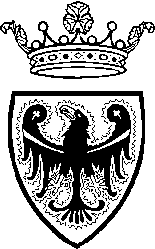 	Provincia Autonoma di TrentoSEZIONE SPECIFICADEL PERCORSO DI DIPLOMA PROFESSIONALE DI IeFP (SUCCESSIVO AL CONESGUIMENTO DELLA QUALIFICA) DI Area Matematica e scientificaArea Tecnico professionaleAREA MATEMATICA E SCIENTIFICA4° ANNOAbilità e conoscenze aggiuntive rispetto a quelle dell’area matematica e scientifica comune a tutti i percorsiAREA TECNICO PROFESSIONALE4° ANNOTECNICO DELLA CARPENTERIA EDILE IN LEGNOCOMPETENZA/E IN USCITA AL PERCORSO DI DIPLOMA PROFESSIONALERappresentare la realtà e risolvere situazioni problematiche di vita e del proprio settore professionale avvalendosi degli strumenti matematici fondamentali e sulla base di modelli e metodologie scientifiche Utilizzare le reti e gli strumenti informatici in maniera consapevole nelle attività di studio, ricerca, sociali e professionaliValutare fatti e orientare i propri comportamenti in riferimento ad un proprio codice etico, coerente con i principi della Costituzione e con i valori della comunità professionale di appartenenza, nel rispetto dell’ambiente e delle diverse identità culturali Operare nel proprio ambito professionale tenendo conto delle responsabilità, implicazioni, ripercussioni delle proprie scelte ed azioni in termini di tutela dell’ambiente e nell’ottica della sostenibilitàABILITÀ CONOSCENZE Cogliere le opportunità tecnologiche e tecniche per la tutela e la valorizzazione dell'ambiente e del territorio Utilizzare il linguaggio scientificoTrattare e smaltire i rifiuti in base all’origine, alla pericolosità e alle caratteristiche merceologiche e chimico-fisicheAssociare ai fenomeni osservati principi, concetti e teorie scientifiche Individuare cause, conseguenze e avanzare soluzioni in relazione ai diversi fenomeni osservatiInferire la struttura e la proprietà di materiali/prodotti utilizzati attraverso l’interazione diretta e l’analisi strumentaleRappresentare e descrivere i fenomeni e/o i risultati ottenuti da un’osservazioneIdentificare caratteristiche e proprietà fisiche /chimiche /biologiche/tecnologiche di materiali/prodotti/organismi/sistemi del proprio ambito professionaleUtilizzare linguaggi tecnici e matematici specificiRaccogliere, organizzare, analizzare, valutare la pertinenza e lo scopo di informazioni e contenuti digitali Interagire e collaborare in modo autonomo attraverso le tecnologie digitali Utilizzare in modo creativo le tecnologie digitali per la produzione e la trasformazione di testi e materiali multimedialiCreare rappresentazioni della conoscenza (mappe, diagrammi) utilizzando una varietà di linguaggi per esprimersi in maniera creativa (testo, immagini, audio, filmati)Elementi della normativa ambientale e fattori di inquinamento di settoreElementi della normativa di riferimento sui rifiuti Metodi, tecniche e strumenti di trattamento e smaltimento dei rifiutiCittadinanza attiva e sviluppo sostenibile: approccio ecologico e deontologicoElementi fondamentali e significato di ecosistema e sviluppo sostenibilePrincipali inquinanti presenti nell’ambiente e loro origineScienza, tecnologie e tecniche, sviluppo equilibrato e compatibile: ruolo e impatto delle principali innovazioni scientifiche sulla vita sociale e dei singoliCoibentazione: tipologie, materiali e tecniche di posaLattoneria: tipologie di materiali e di posaTecniche a secco per la realizzazione di rivestimenti Tecniche di assemblaggioTecniche di finituraTecniche di impermeabilizzazioneTecniche di montaggio di elementi in legno (coperture, pareti a pannello, pareti a telaio)Tecniche di protezione del legnoTecniche di tenuta all’aria e al ventoTecniche e processi di lavorazione del legnoTecnologia dei materialiTipologie e caratteristiche degli edifici in legnoTipologie e caratteristiche dei componenti/manufatti in legno nel settore edileFunzione esponenzialeEquazioni esponenzialiGoniometriaIntroduzione allo studio qualitativo delle funzioni: classificazione funzioni e loro caratteristiche, dominio, intersezioni con gli assiApplicazioni per la creazione di contenuti digitali e multimediali e loro presentazioneRaccolta, archiviazione ed elaborazione di dati attraverso sistemi informaticiPiattaforme software e applicazioni per l’elaborazione e la condivisione di file e lavoro collaborativo online anche su cloudCOMPETENZA/E IN USCITA AL PERCORSO DI DIPLOMA PROFESSIONALEOperare nel proprio ambito professionale in sicurezza e nel rispetto delle norme di igiene, identificando e prevenendo situazioni di rischio per sé e per gli altriOperare nel proprio ambito professionale tenendo conto delle responsabilità, implicazioni, ripercussioni delle proprie scelte ed azioni in termini di tutela dell’ambiente e nell’ottica della sostenibilitàCollaborare alla messa in opera e dismissione del cantiere, nel rispetto delle disposizioni progettuali e delle normative di settore Provvedere al monitoraggio e controllo dei lavori in corso d’opera, effettuando rilevazioni tecniche e producendo la documentazione di avanzamento per la valutazione dei lavori, anche mediante l’utilizzo di tecnologie digitali di supporto e seguendo gli standard di qualità definitiIntervenire nel montaggio in cantiere di strutture e manufatti edili in legno, assicurando la rispondenza agli standard qualitativi previsti dalle specifiche di progettazione e realizzazione, individuando e proponendo eventuali interventi migliorativiUtilizzare le reti e gli strumenti informatici in maniera consapevole nelle attività di studio, ricerca, sociali e professionaliValutare fatti e orientare i propri comportamenti in riferimento ad un proprio codice etico, coerente con i principi della Costituzione e con i valori della comunità professionale di appartenenza, nel rispetto dell’ambiente e delle diverse identità culturali  ABILITÀCONOSCENZEOrganizzare il proprio lavoro Rispettare i tempi di lavoroScegliere e predisporre strumenti, utensili, attrezzature, macchinari di settore Monitorare il funzionamento di strumenti, utensili, attrezzature, macchinari di settore Curare la manutenzione ordinaria di strumenti, utensili, attrezzature, macchinari di settore Adottare comportamenti lavorativi coerenti con le norme di igiene e sicurezza sul lavoroAdottare i comportamenti previsti nelle situazioni di emergenzaAdottare comportamenti lavorativi coerenti con le norme di salvaguardia/sostenibilità ambientale di settoreApplicare forme, processi e metodologie di smaltimento e trattamento differenziate sulla base delle diverse tipologie di rifiutiApplicare criteri e tecniche per verificare la corretta delimitazione delle diverse aree del cantiereApplicare criteri per la suddivisione delle aree di deposito dei materiali e delle attrezzatureApplicare le tecniche di tracciatura, taglio, assemblaggio e montaggio degli elementi strutturali (coperture, pareti a pannello, pareti a telaio)Applicare metodi per realizzare un piano di verifica Applicare tecniche a secco per la realizzazione di rivestimentiApplicare tecniche di assemblaggio sulla base di un disegno assegnatoApplicare tecniche di finituraApplicare tecniche di finitura delle componenti in legnoApplicare tecniche di monitoraggio di strutture e manufatti edili in legno sulla base delle istruzioni e delle specifiche progettualiApplicare tecniche di montaggio delle opere provvisionali e dei ponteggiApprontare la documentazione per l’avvio dei lavoriCogliere le connessioni tra le opere in legno e la lattoneria sulla base di un disegno assegnatoCompilare la documentazione di cantiere Compilare la reportistica tecnica previstaConfrontare i dati rilevati con le specifiche ricevuteControllare la rispondenza delle attività realizzate con quanto programmato e pianificatoCoordinare le maestranze per effettuare l’allestimento dell’areaDefinire il layout di cantiere Effettuare il rivestimento in legno di manufatti già esistentiEsaminare la documentazione progettuale e di appaltoEseguire controlli qualitativi della struttura realizzata e del processoIdentificare gli elementi costruttivi negli elaborati tecnici di progettoMonitorare il processo secondo le procedure e i cicli definitiPredisporre e organizzare lo smobilizzo del cantiere Predisporre la documentazione necessaria alla gestione economica ed amministrativa del cantiereRecuperare eventuali scostamentiRedigere le liste settimanali e il SALRicavare dalle schede di lavoro e dai vari elaborati grafici i dati necessari alla realizzazione e messa in opera Utilizzare attrezzature tipiche del cantiere edileUtilizzare strumenti di misura e verificaVerificare gli atti amministrativi dell’opera da realizzare (concessioni, permessi, DIA, POS, ecc.)Raccogliere, organizzare, analizzare, valutare la pertinenza e lo scopo di informazioni e contenuti digitali Interagire e collaborare in modo autonomo attraverso le tecnologie digitali Utilizzare in modo creativo le tecnologie digitali per la produzione e la trasformazione di testi e materiali multimediali Utilizzare software specifico di settore per simulazioni o controlli ed elaborazioniCreare rappresentazioni della conoscenza (mappe, diagrammi) utilizzando una varietà di linguaggi per esprimersi in maniera creativa (testo, immagini, audio, filmati)Principali terminologie tecniche di settore/processoPrincipi, meccanismi e parametri di funzionamento di strumenti, utensili e macchinari e apparecchiature di settore Dispositivi di protezione individuale e collettiva di settoreNormativa di riferimento per la sicurezza e l’igiene di settoreNozioni di primo soccorso Segnali di divieto e prescrizioni correlate di settoreCaratteristiche e tecniche di montaggio dei ponteggi Coibentazione: tipologie, materiali e tecniche di posaElementi di contabilità di cantiereElementi di gestione della logistica di cantiereElementi di organizzazione aziendale e del lavoroElementi di organizzazione del cantiere edileElementi di project managementElementi di qualità e controllo della produzioneElementi di rilievo architettonicoElementi di topografiaFondamenti e strumenti di rilievo topografico Funzionamento e operatività degli apparecchi di sollevamento e movimentazione carichiLattoneria: tipologie di materiali e di posaMetodi e tecniche di tracciamentoModello organizzativo e organigramma del cantiereModulistica e modalità di compilazione di documentazione tecnica e reportisticaNormativa relativa alla realizzazione delle opere ediliNormativa sulla gestione dei rifiuti ediliPrincipi di definizione del layout di cantiereProcedure per gli allacciamenti dei servizi di cantiere e loro dismissioneStrumenti di misura e verificaTecniche a secco per la realizzazione di rivestimenti Tecniche costruttiveTecniche di assemblaggioTecniche di demolizione e smontaggioTecniche di finituraTecniche di impermeabilizzazioneTecniche di montaggio di elementi in legno (coperture e pareti a pannello, pareti a telaio)Tecniche di protezione del legnoTecniche di rappresentazione graficaTecniche di realizzazione di puntellamentiTecniche di taglioTecniche di tenuta all’aria e al ventoTecniche di tracciaturaTecniche e processi di lavorazione del legnoTecniche e strumenti di monitoraggio e controlloTecnologia dei materialiTipologie e caratteristiche degli edifici in legnoTipologie e caratteristiche dei componenti/manufatti in legno nel settore edileSoftware specifico di settore